Об утверждении Положения о квалификационных требованиях, предъявляемых к уровню профессионального образования, стажу муниципальной службы или стажу работы по специальности, направлению подготовки, профессиональным знаниям и навыкам, необходимым для исполнения должностных обязанностей муниципальных служащих Администрации и аппарата Совета  сельского поселения Серафимовский сельсовет муниципального района Туймазинский район Республики БашкортостанВ  соответствии c федеральными законами от 06.10.2003 г. № 131-ФЗ «Об общих принципах организации местного самоуправления Российской Федерации», от 02.03.2007 г. № 25-ФЗ «О муниципальной службе в Российской Федерации», законами Республики Башкортостан от 16.07.2007 г. № 453-з «О муниципальной службе в Республике Башкортостан», от 07.12.2012 года №617-з «О Реестре должностей муниципальной службы в Республике Башкортостан» (с изм. на 29.03.2019 года), с целью совершенствования функционирования  муниципальной  службы и  кадровой политики, п о с т а н о в л я ю:Утвердить Положение о квалификационных требованиях, предъявляемых к уровню профессионального образования, стажу муниципальной службы или стажу работы по специальности, направлению подготовки, профессиональным знаниям и навыкам, необходимым для исполнения должностных обязанностей муниципальных служащих Администрации и аппарата Совета сельского поселения Серафимовский сельсовет муниципального района Туймазинский район Республики Башкортостан (приложение).Постановление №77 от 19.04.2019 г. Об установлении квалификационных требований к уровню профессионального образования, стажу муниципальной службы, стажу работы по специальности, необходимых для замещения должностей муниципальной службы в органах местного самоуправления сельского поселения Серафимовский сельсовет муниципального района Туймазинский район Республики Башкортостан признать утратившим силу.Контроль за  исполнением  данного постановления оставляю за собой.Глава сельского поселения			А.Н.НелюбинУТВЕРЖДЕНОпостановлением Администрации сельского поселения Серафимовский сельсовет муниципального района Туймазинский  район от ____________  20__ года № _____ПОЛОЖЕНИЕ о квалификационных требованиях, предъявляемых к уровню профессионального образования, стажу муниципальной службы или стажу работы по специальности, направлению подготовки, профессиональным знаниям и навыкам, необходимым для исполнения должностных обязанностей муниципальных служащих Администрации и аппарата Совета  сельского поселения Серафимовский сельсовет муниципального района Туймазинский район Республики Башкортостан1. Общие положения1.1. Настоящее Положение устанавливает квалификационные требования, предъявляемые к уровню профессионального образования, стажу муниципальной службы или стажу работы по специальности, направлению подготовки, профессиональным знаниям и навыкам, необходимым для исполнения должностных обязанностей муниципальных служащих Администрации и аппарата Совета сельского поселения Серафимовский сельсовет муниципального района Туймазинский район Республики Башкортостан (далее – квалификационные требования).1.2. Настоящее Положение призвано содействовать правильному подбору, расстановке и закреплению кадров муниципальной службы, совершенствованию функционального и технологического разделения труда между руководителями и специалистами, а также руководствоваться им при проведении аттестации муниципальных служащих Администрации и аппарата Совета сельского поселения Серафимовский сельсовет муниципального района Туймазинский район Республики Башкортостан (далее – муниципальные служащие), квалификационных экзаменов для присвоения муниципальным служащим классных чинов, при разработке должностных инструкций, а также при формировании кадрового резерва.1.3. Квалификационные требования для замещения должностей муниципальной службы в Администрации и аппарата Совета сельского поселения Серафимовский сельсовет муниципального района Туймазинский район Республики Башкортостан (далее – Администрация) устанавливаются в зависимости от групп должностей муниципальной службы, в соответствии с реестром должностей муниципальной службы, утвержденным Законом Республики Башкортостан от 07.12.2012 года №617-з (с изм. на 29.03.2019 года).1.4. Квалификационные требования для замещения должностей муниципальной службы в Администрации предъявляются к:- уровню профессионального образования;- стажу муниципальной службы или стажу работы по специальности, направлению подготовки;- знаниям и умениям, необходимым для исполнения должностных обязанностей;- специальности, направлению подготовки (при наличии соответствующего решения представителя нанимателя (работодателя)).1.5. Под квалификационными требованиями понимается система требований предъявляемых к уровню профессионального образования, стажу муниципальной службы или стажу работы по специальности, направлению подготовки, профессиональным знаниям и навыкам, которым должен соответствовать муниципальный служащий, замещающий должность муниципальной службы в Администрации.1.6. Под профессиональными знаниями понимается совокупность теоретических научных сведений и познаний, а также осведомленность в определенной сфере деятельности, необходимые для качественного исполнения должностных обязанностей, с целью достижения результатов в профессиональной служебной деятельности.1.7. Под профессиональными навыками понимается способность и умение применять на практике, в повседневной служебной деятельности, теоретические знания в соответствии с уровнем профессионального образования.II. Общие квалификационные требования в части требований к уровню профессионального образования, стажу муниципальной службы или стажу работы по специальности, направлению подготовки, профессиональным знаниям и навыкам муниципальных служащих2.1. Общие квалификационные требования, предъявляемые к уровню профессионального образования, включают:- среднее профессиональное образование;- высшее образование - бакалавриат;- высшее образование - специалитет, магистратура;- высшее образование - подготовка кадров высшей квалификации.2.2. Для замещения высших и главных должностей – высшее образование – специалитет, магистратура, для ведущих должностей – высшее образование, старшие и младшие должности – профессиональное образование.Указанный подход к установлению требований к уровню образования обусловлен необходимостью учета возрастающей в зависимости от группы должностей сложностью и ответственностью должностных обязанностей муниципального служащего.2.3. Равноценным высшему профессиональному образованию считается образование, полученное в системе высших учебных заведений КПСС и ВЛКСМ.Профессиональное образование подтверждается документом государственного образца о высшем или среднем профессиональном образовании по направлениям подготовки (специальностям), соответствующим направлениям деятельности Администрации. В случае, если специальное профессиональное образование, подтвержденное документом государственного образца о высшем или среднем профессиональном образовании, не соответствует направлениям деятельности, учитывается документ государственного образца о профессиональной переподготовке, по соответствующим направлениям деятельности Администрации.2.4. Квалификационные требования к стажу муниципальной службы для замещения должностей муниципальной службы устанавливаются дифференцированно по группам должностей муниципальной службы. Для лиц, имеющих дипломы специалиста или магистра с отличием, в течение трех лет со дня выдачи диплома устанавливаются квалификационные требования к стажу муниципальной службы или стажу работы по специальности, направлению подготовки для замещения главных должностей муниципальной службы - не менее одного года стажа муниципальной службы или стажа работы по специальности, направлению подготовки.2.5. Для замещения высших групп должностей муниципальной службы – наличие стажа государственной и (или) муниципальной службы или стаж работы по специальности, направлению подготовки не менее 4 лет.2.6. Для замещения главных групп должностей муниципальной службы – наличие стажа стаж государственной и (или) муниципальной службы или стаж работы по специальности, направлению подготовки не менее 2 лет;2.7. Для замещения ведущих, старших и младших должностей муниципальной службы – без предъявления требований к стажу.2.8. Для лиц, имеющих дипломы специалиста или магистра с отличием, в течение трех лет со дня выдачи диплома устанавливаются квалификационные требования к стажу муниципальной службы или стажу работы по специальности, направлению подготовки для замещения ведущих должностей муниципальной службы - не менее одного года стажа муниципальной службы или стажа работы по специальности, направлению подготовки.III. Критерии оценки личностных качеств и умений муниципальных служащих для исполнения должностных обязанностей3.1. Элементы профессионально важных качеств (действия при полной выраженности навыка):3.2. Инициативность:- предполагает новые идеи, подходы к решению проблем;- выходит за рамки формальных требований при выполнении своих обязанностей;- берет на себя дополнительные работы, даже если они не являются его должностными обязанностями.3.3. Исполнительность:- выполняет возложенные задачи четко, в срок и с заданным качеством;- не требует дополнительного контроля;- не нуждается в дополнительном мотивировании, в рамках выполнения своих должностных обязанностей.3.4. Ответственность:- адекватно понимает зону своей ответственности;- своевременно сообщает руководству о возможных или возникших затруднениях;- несет личную ответственность за совершаемые ошибки, готов их исправлять.3.5. Работоспособность:- сохраняет постоянный темп работы при длительных нагрузках;- сохраняет постоянное качество работы при длительных нагрузках;- поддерживает постоянную производительность.3.6. Целеустремленность:- последовательно и планомерно продвигается к поставленной цели;- удерживает цель в процессе ее достижения, ориентируется на качественный конечный результат;- концентрирует и направляет свои усилия на достижение конечного результата.3.7. Системность мышления:- хорошо обобщает и анализирует разрозненную информацию;- выделяет детали, необходимые для решения проблемы;- структурирует данные и приводит их в систему.3.8. Справедливость:- принимает решения и действует независимо от личных привязанностей, симпатий или антипатий;- придерживается единых критериев в оценках действий сотрудников независимо от занимаемой должности;- соотносит полученные результаты с количеством затраченных усилий.3.9. Лидерство:- вдохновляет и ведет за собой сотрудников;- представляет и может донести до сотрудников перспективную цель;- определяет и мотивирует людей, способных к выполнению поставленных задач.3.10. Настойчивость:- активно преодолевает препятствия на пути достижения запланированных целей;- сохраняет последовательность и темп действий в изменяющихся условиях;- стремится к достижению наилучшего возможного результата.3.11. Адаптивность:- ориентируется в изменяющейся ситуации;- быстро и эффективно приспосабливается к новым условиям;- выбирает оптимальный способ действий.БАШКОРТОСТАН РЕСПУБЛИКАЋЫТуймазы районымуниципаль районыныңСерафимовка ауыл советыауыл биләмәhе хакимиәте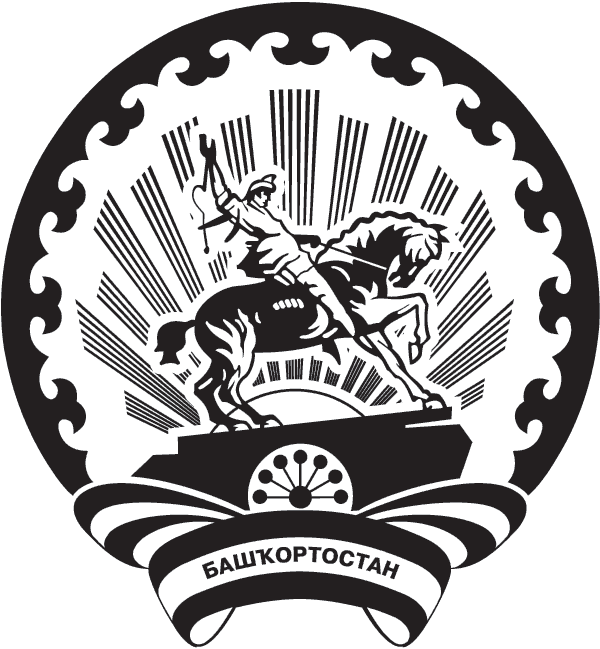 Администрация сельского поселения Серафимовский сельсоветмуниципального района Туймазинский районРЕСПУБЛИКИ БАШКОРТОСТАНКАРАРПОСТАНОВЛЕНИЕ         06           апреля              2023              №28         06         апреля              2023